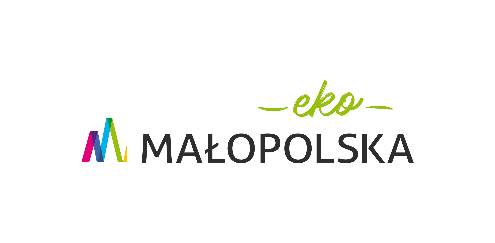 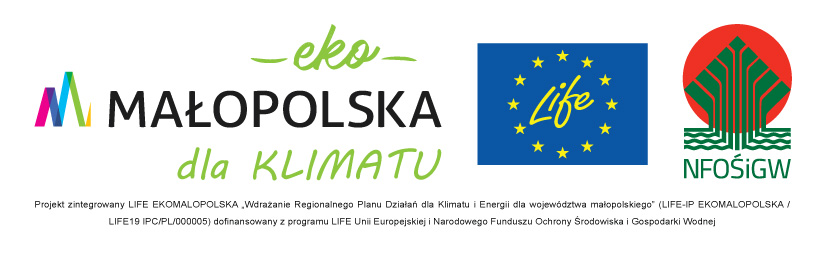 Załącznik nr 5do umowy nr ……………….z dnia ………………............................... ………………  (Pieczęć podmiotu) ( Data) OŚWIADCZENIE BENEFICJENTADane Beneficjenta: Nazwa: Adres: NIP: Nr umowyJa niżej podpisany, upoważniony do reprezentowania……………………………..., oświadczam, iż w ramach realizacji umowy, nie stosowano jednorazowych: naczyń
i produktów plastikowych, opakowań z tworzyw sztucznych. ……..…………………………………..Podpis osoby upoważnionej, pieczęć